KLASA: 501-01/24-01/01URBROJ: 2189-10/03-24-04Virovitica, 30.04.2024. godineNa temelju članka 195 stavka 4 Zakona o zdravstvenoj zaštiti (NN 100/18, 125/19, 147/20, 119/22, 156/22, 33/23) Upravni odjel za zdravstvo, branitelje i socijalnu skrb utvrđuje RASPORED PROVOĐENJA POSEBNOG DEŽURSTVA  U DJELATNOSTI OPĆE/OBITELJSKE MEDICINE ZA SVIBANJ 2024. Posebno dežurstvo provodi se u prostoru  Opće bolnice Virovitica  na adresi Ljudevita Gaja 21, Virovitica, ulaz Hitni bolnički prijem, subotom od 15-20 sati, te nedjeljom, blagdanom i praznikom od 8-20 sati.Raspored posebnog dežurstva za svibanj 2024.Lokacija : Opća bolnica Virovitica, Gajeva 21 Virovitica, ulaz kroz hitni bolnički prijemPROČELNICAMelita Sirovica, dipl.oec.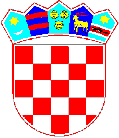 REPUBLIKA  HRVATSKAVIROVITIČKO-PODRAVSKA ŽUPANIJAUpravno odjel  za zdravstvo, branitelje i socijalnu skrbDatum Radno vrijeme Tim opće/obiteljske medicineTRAVANJ 2024.TRAVANJ 2024.TRAVANJ 2024.1.5.2024. (srijeda)8-20 hMaja Rešetar, dr.med.4.5.2024. (subota)15-20 hŽeljko Maljak, dr. med.5.5.2024. (nedjelja)8-20 hMara Miličić, dr.med.11.5.2024. (subota)15-20 hBerislav Bulat, dr.med.12.5.2024. (nedjelja)8-20 hIris Balić, dr.med.18.5.2024. (subota)15-20 hAmir Podić, dr.med.19.5.2024. (nedjelja)8-20 hMarijana Peček Vidaković, dr.med.25.5.2024. (subota)15-20 hIvan Lovro Tomac, dr.med.26.5.2024. (nedjelja)8-20 hAleksandar Veseli, dr.med.30.5.2024. (četvrtak)8-20 hVesna Bačar, dr.med.